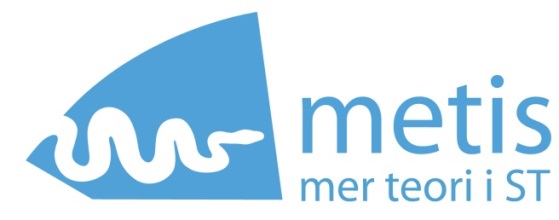 Brev till verksamhetschef att användas vid plagiat Plagiat i samband med Metis-kursST-läkare ……………….……… …………….……….. (ange namn här) har närvarat på Metis kurs…………………………………………………………………….…………………………………………………..… ……………………………………………………………………………………………………………………………………(ange namn på Metis-kurs här). I samband med kursen har det uppdagats att ST-läkaren …………………………. ……………… (ange namn här) plagierat delar av inlämningsuppgiften/ examinationsuppgiften. Kursdeltagaren blir därför underkänd på denna kurs. Deltagaren får dessutom stå över ett utlysningstillfälle och kommer därmed inte kunna söka Metis-kurser vid kursutlysningen som följer efter det att plagiatet upptäckts. För att kursdeltagaren skall bli godkänd på denna kurs så måste ST-läkaren gå om hela kursen och på nytt betala deltagaravgiften. Vi vill härmed underrätta dig som klinikchef om detta. Vi kommer även att underrätta ST-läkarens närmaste chef. Vid frågor om detta går det bra att kontakta mig som kursgivare. Det går även bra att kontakta centrala Metis kansliet på tel 070-001 14 41, 08-524 832 38 eller på  metissupport.slso@regionstockholm.se. 
